EDUCATIONCURRICULUM VITAE	Zaki	Page 1 of 4EXPERIENCE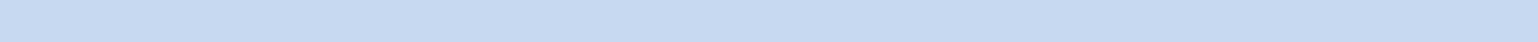 Schneider ElectricSaudi Arabia -RiyadhDecember 2010 - November 2016Manager Sales / TechnicalRole & Responsibilities	Builds partnering relationships with the owner or owner representatives responsible for the decision-making process to drive the sales of TBS offerings. Understands the customer's business. Demonstrates technical expertise to develop credibility, loyalty, trust and commitment.Seeks out, targets and initiates contact with multiple prospective customers. Develops network ofATC Saudi Binladin Group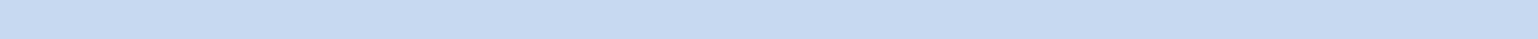 Saudi Arabia - Riyadh , Jeddah2009 - 2010SECURITY SYSTEM ENGINEERWorked as Security System Engineer (CCTV, Access System , AV , Intercom & Fire System)  Installation, Testing and Commissioning of fire alarm system EST3.CURRICULUM VITAE	Zaki	Page 2 of 4PROFESSIONAL TRAININGS-2015VideoXpert , London United KingdomCURRICULUM VITAE	Zaki	Page 3 of 4-M102: MongoDB for DBAs , Riyadh Saudi Arabia-2014Video NAS Storage & RAID 5 , 6 – Clovis California United State- Energy Management Associate , Riyadh Saudi Arabia-2013Continuum “ Boot Camp” Security , Dubai UAE-Endura Troubleshooting , Dubai UAE-Cisco Certification in CCNA ( Switching & Routing ) Riyadh Saudi Arabia-The BACnet Introduction , Dubai UAE-2012Smart Struxure Solution Work Station & System Design , Dubai UAE -Video Surveillance Overview , Riyadh Saudi Arabia-Network Fundamentals for Video Security I & II , Dubai UAE-2011TACVista / Menta / Xenta, Riyadh Saudi Arabia -TAC Vista Security , Riyadh Saudi Arabia-20103SDU software for Fire Alarm System , GE System, Riyadh Saudi ArabiaActiveCURRICULUMmemberofemployee engagement team in Schneider Electric Successfullyelf-motivatedorganizedandself-independentandparticipated.Takesintheadifferentinitiative.rampAnalyzingshow skillsandExhibitions-TeamPlayeracross the Middle East Organized various college level activities like Fresher Party, Farewell and Cricket tournaments etc. 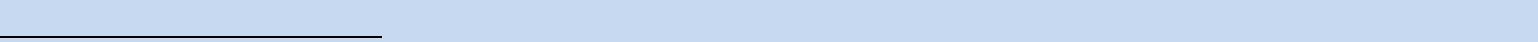 Personal DetailsReferencesAvailable on requestCURRICULUM VITAE	Zaki	Page 4 of 4ZAKI 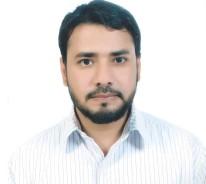 ZAKI ZAKI ZAKI ZAKI ZAKI ZAKI ZAKI ZAKI ZAKI Manager Sales / Technical Schneider Electric – Middle EastManager Sales / Technical Schneider Electric – Middle EastManager Sales / Technical Schneider Electric – Middle EastManager Sales / Technical Schneider Electric – Middle EastManager Sales / Technical Schneider Electric – Middle EastManager Sales / Technical Schneider Electric – Middle EastManager Sales / Technical Schneider Electric – Middle EastManager Sales / Technical Schneider Electric – Middle EastManager Sales / Technical Schneider Electric – Middle EastManager Sales / Technical Schneider Electric – Middle EastManager Sales / Technical Schneider Electric – Middle EastManager Sales / Technical Schneider Electric – Middle EastManager Sales / Technical Schneider Electric – Middle EastManager Sales / Technical Schneider Electric – Middle EastManager Sales / Technical Schneider Electric – Middle EastManager Sales / Technical Schneider Electric – Middle EastManager Sales / Technical Schneider Electric – Middle EastManager Sales / Technical Schneider Electric – Middle EastManager Sales / Technical Schneider Electric – Middle EastManager Sales / Technical Schneider Electric – Middle EastManager Sales / Technical Schneider Electric – Middle EastManager Sales / Technical Schneider Electric – Middle EastManager Sales / Technical Schneider Electric – Middle EastManager Sales / Technical Schneider Electric – Middle EastManager Sales / Technical Schneider Electric – Middle EastEmail: zaik.374199@2freemail.ocom , Email: zaik.374199@2freemail.ocom , Email: zaik.374199@2freemail.ocom , Email: zaik.374199@2freemail.ocom , Email: zaik.374199@2freemail.ocom , Email: zaik.374199@2freemail.ocom , Email: zaik.374199@2freemail.ocom , Email: zaik.374199@2freemail.ocom , Email: zaik.374199@2freemail.ocom , Email: zaik.374199@2freemail.ocom , Email: zaik.374199@2freemail.ocom , Email: zaik.374199@2freemail.ocom , SUMMARYSUMMARYSUMMARYSUMMARYSUMMARYSUMMARYA dynamic professional with 10 ye rs of rich experience in Business Development, Technical Sales andA dynamic professional with 10 ye rs of rich experience in Business Development, Technical Sales andA dynamic professional with 10 ye rs of rich experience in Business Development, Technical Sales andA dynamic professional with 10 ye rs of rich experience in Business Development, Technical Sales andA dynamic professional with 10 ye rs of rich experience in Business Development, Technical Sales andA dynamic professional with 10 ye rs of rich experience in Business Development, Technical Sales andA dynamic professional with 10 ye rs of rich experience in Business Development, Technical Sales andA dynamic professional with 10 ye rs of rich experience in Business Development, Technical Sales andA dynamic professional with 10 ye rs of rich experience in Business Development, Technical Sales andA dynamic professional with 10 ye rs of rich experience in Business Development, Technical Sales andA dynamic professional with 10 ye rs of rich experience in Business Development, Technical Sales andA dynamic professional with 10 ye rs of rich experience in Business Development, Technical Sales andA dynamic professional with 10 ye rs of rich experience in Business Development, Technical Sales andA dynamic professional with 10 ye rs of rich experience in Business Development, Technical Sales andA dynamic professional with 10 ye rs of rich experience in Business Development, Technical Sales andA dynamic professional with 10 ye rs of rich experience in Business Development, Technical Sales andA dynamic professional with 10 ye rs of rich experience in Business Development, Technical Sales andA dynamic professional with 10 ye rs of rich experience in Business Development, Technical Sales andA dynamic professional with 10 ye rs of rich experience in Business Development, Technical Sales andA dynamic professional with 10 ye rs of rich experience in Business Development, Technical Sales andA dynamic professional with 10 ye rs of rich experience in Business Development, Technical Sales andA dynamic professional with 10 ye rs of rich experience in Business Development, Technical Sales andA dynamic professional with 10 ye rs of rich experience in Business Development, Technical Sales andA dynamic professional with 10 ye rs of rich experience in Business Development, Technical Sales andA dynamic professional with 10 ye rs of rich experience in Business Development, Technical Sales andA dynamic professional with 10 ye rs of rich experience in Business Development, Technical Sales andA dynamic professional with 10 ye rs of rich experience in Business Development, Technical Sales andA dynamic professional with 10 ye rs of rich experience in Business Development, Technical Sales andA dynamic professional with 10 ye rs of rich experience in Business Development, Technical Sales andSecurity SystemSecurity SystemSecurity SystemSecurity SystemSecurity SystemSecurity SystemBuilding Management SystemBuilding Management SystemBuilding Management SystemBuilding Management SystemSupport, Bid Management , Proposal Engineering , Project Management and Key Account Management ofSupport, Bid Management , Proposal Engineering , Project Management and Key Account Management ofSupport, Bid Management , Proposal Engineering , Project Management and Key Account Management ofSupport, Bid Management , Proposal Engineering , Project Management and Key Account Management ofSupport, Bid Management , Proposal Engineering , Project Management and Key Account Management ofSupport, Bid Management , Proposal Engineering , Project Management and Key Account Management ofSupport, Bid Management , Proposal Engineering , Project Management and Key Account Management ofSupport, Bid Management , Proposal Engineering , Project Management and Key Account Management ofSupport, Bid Management , Proposal Engineering , Project Management and Key Account Management ofSupport, Bid Management , Proposal Engineering , Project Management and Key Account Management ofSupport, Bid Management , Proposal Engineering , Project Management and Key Account Management ofSupport, Bid Management , Proposal Engineering , Project Management and Key Account Management ofSupport, Bid Management , Proposal Engineering , Project Management and Key Account Management ofSupport, Bid Management , Proposal Engineering , Project Management and Key Account Management ofSupport, Bid Management , Proposal Engineering , Project Management and Key Account Management ofSupport, Bid Management , Proposal Engineering , Project Management and Key Account Management ofSupport, Bid Management , Proposal Engineering , Project Management and Key Account Management ofSupport, Bid Management , Proposal Engineering , Project Management and Key Account Management ofSupport, Bid Management , Proposal Engineering , Project Management and Key Account Management ofSupport, Bid Management , Proposal Engineering , Project Management and Key Account Management ofSupport, Bid Management , Proposal Engineering , Project Management and Key Account Management ofSupport, Bid Management , Proposal Engineering , Project Management and Key Account Management ofSupport, Bid Management , Proposal Engineering , Project Management and Key Account Management ofSupport, Bid Management , Proposal Engineering , Project Management and Key Account Management ofSupport, Bid Management , Proposal Engineering , Project Management and Key Account Management ofSupport, Bid Management , Proposal Engineering , Project Management and Key Account Management ofSupport, Bid Management , Proposal Engineering , Project Management and Key Account Management ofSupport, Bid Management , Proposal Engineering , Project Management and Key Account Management ofSupport, Bid Management , Proposal Engineering , Project Management and Key Account Management ofFASFASIntegrationIntegrationIntegrationIntegrationIntegrationIntegration(CCTV, ACS, IDAS , ANPR ),(CCTV, ACS, IDAS , ANPR ),(CCTV, ACS, IDAS , ANPR ),(CCTV, ACS, IDAS , ANPR ),(CCTV, ACS, IDAS , ANPR ),(CCTV, ACS, IDAS , ANPR ),(CCTV, ACS, IDAS , ANPR ),Low Current System includesLow Current System includesLow Current System includesLow Current System includesLow Current System includesLow Current System includesLow Current System includesLow Current System includesLow Current System includesLow Current System includesLow Current System includesLow Current System includes(CCTV, ACS, IDAS , ANPR ),(CCTV, ACS, IDAS , ANPR ),(CCTV, ACS, IDAS , ANPR ),(CCTV, ACS, IDAS , ANPR ),(CCTV, ACS, IDAS , ANPR ),(CCTV, ACS, IDAS , ANPR ),(CCTV, ACS, IDAS , ANPR ),(BMS), and(BMS), and(BMS), and(BMS), and, 3rd party, 3rd party, 3rd party, 3rd party- across Middle East region.- across Middle East region.- across Middle East region.- across Middle East region.- across Middle East region.- across Middle East region.- across Middle East region.- across Middle East region.- across Middle East region.Competent in implementing effective Low Current system solutions to the customer needs, with an aimCompetent in implementing effective Low Current system solutions to the customer needs, with an aimCompetent in implementing effective Low Current system solutions to the customer needs, with an aimCompetent in implementing effective Low Current system solutions to the customer needs, with an aimCompetent in implementing effective Low Current system solutions to the customer needs, with an aimCompetent in implementing effective Low Current system solutions to the customer needs, with an aimCompetent in implementing effective Low Current system solutions to the customer needs, with an aimCompetent in implementing effective Low Current system solutions to the customer needs, with an aimCompetent in implementing effective Low Current system solutions to the customer needs, with an aimCompetent in implementing effective Low Current system solutions to the customer needs, with an aimCompetent in implementing effective Low Current system solutions to the customer needs, with an aimCompetent in implementing effective Low Current system solutions to the customer needs, with an aimCompetent in implementing effective Low Current system solutions to the customer needs, with an aimCompetent in implementing effective Low Current system solutions to the customer needs, with an aimCompetent in implementing effective Low Current system solutions to the customer needs, with an aimCompetent in implementing effective Low Current system solutions to the customer needs, with an aimCompetent in implementing effective Low Current system solutions to the customer needs, with an aimCompetent in implementing effective Low Current system solutions to the customer needs, with an aimCompetent in implementing effective Low Current system solutions to the customer needs, with an aimCompetent in implementing effective Low Current system solutions to the customer needs, with an aimCompetent in implementing effective Low Current system solutions to the customer needs, with an aimCompetent in implementing effective Low Current system solutions to the customer needs, with an aimCompetent in implementing effective Low Current system solutions to the customer needs, with an aimCompetent in implementing effective Low Current system solutions to the customer needs, with an aimCompetent in implementing effective Low Current system solutions to the customer needs, with an aimCompetent in implementing effective Low Current system solutions to the customer needs, with an aimCompetent in implementing effective Low Current system solutions to the customer needs, with an aimCompetent in implementing effective Low Current system solutions to the customer needs, with an aimto improve customer contentment and consequently customer loyalty, repeat & referral business.to improve customer contentment and consequently customer loyalty, repeat & referral business.to improve customer contentment and consequently customer loyalty, repeat & referral business.to improve customer contentment and consequently customer loyalty, repeat & referral business.to improve customer contentment and consequently customer loyalty, repeat & referral business.to improve customer contentment and consequently customer loyalty, repeat & referral business.to improve customer contentment and consequently customer loyalty, repeat & referral business.to improve customer contentment and consequently customer loyalty, repeat & referral business.to improve customer contentment and consequently customer loyalty, repeat & referral business.to improve customer contentment and consequently customer loyalty, repeat & referral business.to improve customer contentment and consequently customer loyalty, repeat & referral business.to improve customer contentment and consequently customer loyalty, repeat & referral business.to improve customer contentment and consequently customer loyalty, repeat & referral business.to improve customer contentment and consequently customer loyalty, repeat & referral business.to improve customer contentment and consequently customer loyalty, repeat & referral business.to improve customer contentment and consequently customer loyalty, repeat & referral business.to improve customer contentment and consequently customer loyalty, repeat & referral business.to improve customer contentment and consequently customer loyalty, repeat & referral business.to improve customer contentment and consequently customer loyalty, repeat & referral business.to improve customer contentment and consequently customer loyalty, repeat & referral business.to improve customer contentment and consequently customer loyalty, repeat & referral business.to improve customer contentment and consequently customer loyalty, repeat & referral business.to improve customer contentment and consequently customer loyalty, repeat & referral business.to improve customer contentment and consequently customer loyalty, repeat & referral business.to improve customer contentment and consequently customer loyalty, repeat & referral business.to improve customer contentment and consequently customer loyalty, repeat & referral business.to improve customer contentment and consequently customer loyalty, repeat & referral business.to improve customer contentment and consequently customer loyalty, repeat & referral business.Highly self motivated, innovative, customers focused and have a ‘can do’ attitude.Highly self motivated, innovative, customers focused and have a ‘can do’ attitude.Highly self motivated, innovative, customers focused and have a ‘can do’ attitude.Highly self motivated, innovative, customers focused and have a ‘can do’ attitude.Highly self motivated, innovative, customers focused and have a ‘can do’ attitude.Highly self motivated, innovative, customers focused and have a ‘can do’ attitude.Highly self motivated, innovative, customers focused and have a ‘can do’ attitude.Highly self motivated, innovative, customers focused and have a ‘can do’ attitude.Highly self motivated, innovative, customers focused and have a ‘can do’ attitude.Highly self motivated, innovative, customers focused and have a ‘can do’ attitude.Highly self motivated, innovative, customers focused and have a ‘can do’ attitude.Highly self motivated, innovative, customers focused and have a ‘can do’ attitude.Highly self motivated, innovative, customers focused and have a ‘can do’ attitude.Highly self motivated, innovative, customers focused and have a ‘can do’ attitude.Highly self motivated, innovative, customers focused and have a ‘can do’ attitude.Highly self motivated, innovative, customers focused and have a ‘can do’ attitude.Highly self motivated, innovative, customers focused and have a ‘can do’ attitude.Highly self motivated, innovative, customers focused and have a ‘can do’ attitude.Highly self motivated, innovative, customers focused and have a ‘can do’ attitude.Highly self motivated, innovative, customers focused and have a ‘can do’ attitude.Highly self motivated, innovative, customers focused and have a ‘can do’ attitude.Highly self motivated, innovative, customers focused and have a ‘can do’ attitude.Highly self motivated, innovative, customers focused and have a ‘can do’ attitude.Highly self motivated, innovative, customers focused and have a ‘can do’ attitude.Highly self motivated, innovative, customers focused and have a ‘can do’ attitude.Highly self motivated, innovative, customers focused and have a ‘can do’ attitude.Highly self motivated, innovative, customers focused and have a ‘can do’ attitude.Highly self motivated, innovative, customers focused and have a ‘can do’ attitude.Highly self motivated, innovative, customers focused and have a ‘can do’ attitude.An effective communicator with good presentation, negotiation, Coordination, relationship andAn effective communicator with good presentation, negotiation, Coordination, relationship andAn effective communicator with good presentation, negotiation, Coordination, relationship andAn effective communicator with good presentation, negotiation, Coordination, relationship andAn effective communicator with good presentation, negotiation, Coordination, relationship andAn effective communicator with good presentation, negotiation, Coordination, relationship andAn effective communicator with good presentation, negotiation, Coordination, relationship andAn effective communicator with good presentation, negotiation, Coordination, relationship andAn effective communicator with good presentation, negotiation, Coordination, relationship andAn effective communicator with good presentation, negotiation, Coordination, relationship andAn effective communicator with good presentation, negotiation, Coordination, relationship andAn effective communicator with good presentation, negotiation, Coordination, relationship andAn effective communicator with good presentation, negotiation, Coordination, relationship andAn effective communicator with good presentation, negotiation, Coordination, relationship andAn effective communicator with good presentation, negotiation, Coordination, relationship andAn effective communicator with good presentation, negotiation, Coordination, relationship andAn effective communicator with good presentation, negotiation, Coordination, relationship andAn effective communicator with good presentation, negotiation, Coordination, relationship andAn effective communicator with good presentation, negotiation, Coordination, relationship andAn effective communicator with good presentation, negotiation, Coordination, relationship andAn effective communicator with good presentation, negotiation, Coordination, relationship andAn effective communicator with good presentation, negotiation, Coordination, relationship andAn effective communicator with good presentation, negotiation, Coordination, relationship andAn effective communicator with good presentation, negotiation, Coordination, relationship andAn effective communicator with good presentation, negotiation, Coordination, relationship andAn effective communicator with good presentation, negotiation, Coordination, relationship andAn effective communicator with good presentation, negotiation, Coordination, relationship andAn effective communicator with good presentation, negotiation, Coordination, relationship andleadership skills.leadership skills.leadership skills.leadership skills.leadership skills.leadership skills.leadership skills.leadership skills.leadership skills.AREA OF EXPERTISEAREA OF EXPERTISEAREA OF EXPERTISEAREA OF EXPERTISEAREA OF EXPERTISEAREA OF EXPERTISEAREA OF EXPERTISEAREA OF EXPERTISEAREA OF EXPERTISEAREA OF EXPERTISECustomer Relationship Manag mentCustomer Relationship Manag mentCustomer Relationship Manag mentCustomer Relationship Manag mentCustomer Relationship Manag mentCustomer Relationship Manag mentCustomer Relationship Manag mentCustomer Relationship Manag mentCustomer Relationship Manag mentCustomer Relationship Manag mentCustomer Relationship Manag mentCustomer Relationship Manag mentCustomer Relationship Manag mentCustomer Relationship Manag mentCustomer Relationship Manag mentCustomer Relationship Manag mentAttending to customer queries, understanding their requirements and presenting suitably to generateAttending to customer queries, understanding their requirements and presenting suitably to generateAttending to customer queries, understanding their requirements and presenting suitably to generateAttending to customer queries, understanding their requirements and presenting suitably to generateAttending to customer queries, understanding their requirements and presenting suitably to generateAttending to customer queries, understanding their requirements and presenting suitably to generateAttending to customer queries, understanding their requirements and presenting suitably to generateAttending to customer queries, understanding their requirements and presenting suitably to generateAttending to customer queries, understanding their requirements and presenting suitably to generateAttending to customer queries, understanding their requirements and presenting suitably to generateAttending to customer queries, understanding their requirements and presenting suitably to generateAttending to customer queries, understanding their requirements and presenting suitably to generateAttending to customer queries, understanding their requirements and presenting suitably to generateAttending to customer queries, understanding their requirements and presenting suitably to generateAttending to customer queries, understanding their requirements and presenting suitably to generateAttending to customer queries, understanding their requirements and presenting suitably to generateAttending to customer queries, understanding their requirements and presenting suitably to generateAttending to customer queries, understanding their requirements and presenting suitably to generateAttending to customer queries, understanding their requirements and presenting suitably to generateAttending to customer queries, understanding their requirements and presenting suitably to generateAttending to customer queries, understanding their requirements and presenting suitably to generateAttending to customer queries, understanding their requirements and presenting suitably to generateAttending to customer queries, understanding their requirements and presenting suitably to generateAttending to customer queries, understanding their requirements and presenting suitably to generateAttending to customer queries, understanding their requirements and presenting suitably to generateAttending to customer queries, understanding their requirements and presenting suitably to generateAttending to customer queries, understanding their requirements and presenting suitably to generateAttending to customer queries, understanding their requirements and presenting suitably to generatesale.sale.sale.Preparing and delivering customer presentations, and demonstrations of the products, articulately andPreparing and delivering customer presentations, and demonstrations of the products, articulately andPreparing and delivering customer presentations, and demonstrations of the products, articulately andPreparing and delivering customer presentations, and demonstrations of the products, articulately andPreparing and delivering customer presentations, and demonstrations of the products, articulately andPreparing and delivering customer presentations, and demonstrations of the products, articulately andPreparing and delivering customer presentations, and demonstrations of the products, articulately andPreparing and delivering customer presentations, and demonstrations of the products, articulately andPreparing and delivering customer presentations, and demonstrations of the products, articulately andPreparing and delivering customer presentations, and demonstrations of the products, articulately andPreparing and delivering customer presentations, and demonstrations of the products, articulately andPreparing and delivering customer presentations, and demonstrations of the products, articulately andPreparing and delivering customer presentations, and demonstrations of the products, articulately andPreparing and delivering customer presentations, and demonstrations of the products, articulately andPreparing and delivering customer presentations, and demonstrations of the products, articulately andPreparing and delivering customer presentations, and demonstrations of the products, articulately andPreparing and delivering customer presentations, and demonstrations of the products, articulately andPreparing and delivering customer presentations, and demonstrations of the products, articulately andPreparing and delivering customer presentations, and demonstrations of the products, articulately andPreparing and delivering customer presentations, and demonstrations of the products, articulately andPreparing and delivering customer presentations, and demonstrations of the products, articulately andPreparing and delivering customer presentations, and demonstrations of the products, articulately andPreparing and delivering customer presentations, and demonstrations of the products, articulately andPreparing and delivering customer presentations, and demonstrations of the products, articulately andPreparing and delivering customer presentations, and demonstrations of the products, articulately andPreparing and delivering customer presentations, and demonstrations of the products, articulately andPreparing and delivering customer presentations, and demonstrations of the products, articulately andPreparing and delivering customer presentations, and demonstrations of the products, articulately andconfidentlyconfidentlyconfidentlyconfidentlyconfidentlySales / Bid MaSales / Bid MaSales / Bid MaSales / Bid MaSales / Bid MaSales / Bid Maagem ntagem ntagem ntagem ntWell versed with evaluation of an opportunity to compete for a contract through the production of a bid.Well versed with evaluation of an opportunity to compete for a contract through the production of a bid.Well versed with evaluation of an opportunity to compete for a contract through the production of a bid.Well versed with evaluation of an opportunity to compete for a contract through the production of a bid.Well versed with evaluation of an opportunity to compete for a contract through the production of a bid.Well versed with evaluation of an opportunity to compete for a contract through the production of a bid.Well versed with evaluation of an opportunity to compete for a contract through the production of a bid.Well versed with evaluation of an opportunity to compete for a contract through the production of a bid.Well versed with evaluation of an opportunity to compete for a contract through the production of a bid.Well versed with evaluation of an opportunity to compete for a contract through the production of a bid.Well versed with evaluation of an opportunity to compete for a contract through the production of a bid.Well versed with evaluation of an opportunity to compete for a contract through the production of a bid.Well versed with evaluation of an opportunity to compete for a contract through the production of a bid.Well versed with evaluation of an opportunity to compete for a contract through the production of a bid.Well versed with evaluation of an opportunity to compete for a contract through the production of a bid.Well versed with evaluation of an opportunity to compete for a contract through the production of a bid.Well versed with evaluation of an opportunity to compete for a contract through the production of a bid.Well versed with evaluation of an opportunity to compete for a contract through the production of a bid.Well versed with evaluation of an opportunity to compete for a contract through the production of a bid.Well versed with evaluation of an opportunity to compete for a contract through the production of a bid.Well versed with evaluation of an opportunity to compete for a contract through the production of a bid.Well versed with evaluation of an opportunity to compete for a contract through the production of a bid.Well versed with evaluation of an opportunity to compete for a contract through the production of a bid.Well versed with evaluation of an opportunity to compete for a contract through the production of a bid.Well versed with evaluation of an opportunity to compete for a contract through the production of a bid.Well versed with evaluation of an opportunity to compete for a contract through the production of a bid.Well versed with evaluation of an opportunity to compete for a contract through the production of a bid.Well versed with evaluation of an opportunity to compete for a contract through the production of a bid.Well versed with evaluation of an opportunity to compete for a contract through the production of a bid.Well versed with evaluation of an opportunity to compete for a contract through the production of a bid.Well versed with evaluation of an opportunity to compete for a contract through the production of a bid.Well versed with evaluation of an opportunity to compete for a contract through the production of a bid.Well versed with evaluation of an opportunity to compete for a contract through the production of a bid.Well versed with evaluation of an opportunity to compete for a contract through the production of a bid.Well versed with evaluation of an opportunity to compete for a contract through the production of a bid.Well versed with evaluation of an opportunity to compete for a contract through the production of a bid.Well versed with evaluation of an opportunity to compete for a contract through the production of a bid.Well versed with evaluation of an opportunity to compete for a contract through the production of a bid.Well versed with evaluation of an opportunity to compete for a contract through the production of a bid.Well versed with evaluation of an opportunity to compete for a contract through the production of a bid.Well versed with evaluation of an opportunity to compete for a contract through the production of a bid.Well versed with evaluation of an opportunity to compete for a contract through the production of a bid.Well versed with evaluation of an opportunity to compete for a contract through the production of a bid.Well versed with evaluation of an opportunity to compete for a contract through the production of a bid.Well versed with evaluation of an opportunity to compete for a contract through the production of a bid.Well versed with evaluation of an opportunity to compete for a contract through the production of a bid.Well versed with evaluation of an opportunity to compete for a contract through the production of a bid.Well versed with evaluation of an opportunity to compete for a contract through the production of a bid.Well versed with evaluation of an opportunity to compete for a contract through the production of a bid.Well versed with evaluation of an opportunity to compete for a contract through the production of a bid.Well versed with evaluation of an opportunity to compete for a contract through the production of a bid.Well versed with evaluation of an opportunity to compete for a contract through the production of a bid.Well versed with evaluation of an opportunity to compete for a contract through the production of a bid.Well versed with evaluation of an opportunity to compete for a contract through the production of a bid.Well versed with evaluation of an opportunity to compete for a contract through the production of a bid.Well versed with evaluation of an opportunity to compete for a contract through the production of a bid.Coordinating with all parties involved in the bid process to ensure everyone is aware of the level ofCoordinating with all parties involved in the bid process to ensure everyone is aware of the level ofCoordinating with all parties involved in the bid process to ensure everyone is aware of the level ofCoordinating with all parties involved in the bid process to ensure everyone is aware of the level ofCoordinating with all parties involved in the bid process to ensure everyone is aware of the level ofCoordinating with all parties involved in the bid process to ensure everyone is aware of the level ofCoordinating with all parties involved in the bid process to ensure everyone is aware of the level ofCoordinating with all parties involved in the bid process to ensure everyone is aware of the level ofCoordinating with all parties involved in the bid process to ensure everyone is aware of the level ofCoordinating with all parties involved in the bid process to ensure everyone is aware of the level ofCoordinating with all parties involved in the bid process to ensure everyone is aware of the level ofCoordinating with all parties involved in the bid process to ensure everyone is aware of the level ofCoordinating with all parties involved in the bid process to ensure everyone is aware of the level ofCoordinating with all parties involved in the bid process to ensure everyone is aware of the level ofCoordinating with all parties involved in the bid process to ensure everyone is aware of the level ofCoordinating with all parties involved in the bid process to ensure everyone is aware of the level ofCoordinating with all parties involved in the bid process to ensure everyone is aware of the level ofCoordinating with all parties involved in the bid process to ensure everyone is aware of the level ofCoordinating with all parties involved in the bid process to ensure everyone is aware of the level ofCoordinating with all parties involved in the bid process to ensure everyone is aware of the level ofCoordinating with all parties involved in the bid process to ensure everyone is aware of the level ofCoordinating with all parties involved in the bid process to ensure everyone is aware of the level ofCoordinating with all parties involved in the bid process to ensure everyone is aware of the level ofCoordinating with all parties involved in the bid process to ensure everyone is aware of the level ofCoordinating with all parties involved in the bid process to ensure everyone is aware of the level ofCoordinating with all parties involved in the bid process to ensure everyone is aware of the level ofCoordinating with all parties involved in the bid process to ensure everyone is aware of the level ofCoordinating with all parties involved in the bid process to ensure everyone is aware of the level ofcontribution expected of them and knows when their deadlines arecontribution expected of them and knows when their deadlines arecontribution expected of them and knows when their deadlines arecontribution expected of them and knows when their deadlines arecontribution expected of them and knows when their deadlines arecontribution expected of them and knows when their deadlines arecontribution expected of them and knows when their deadlines arecontribution expected of them and knows when their deadlines arecontribution expected of them and knows when their deadlines arecontribution expected of them and knows when their deadlines arecontribution expected of them and knows when their deadlines arecontribution expected of them and knows when their deadlines arecontribution expected of them and knows when their deadlines arecontribution expected of them and knows when their deadlines arecontribution expected of them and knows when their deadlines arecontribution expected of them and knows when their deadlines arecontribution expected of them and knows when their deadlines arecontribution expected of them and knows when their deadlines arecontribution expected of them and knows when their deadlines arecontribution expected of them and knows when their deadlines arecontribution expected of them and knows when their deadlines arecontribution expected of them and knows when their deadlines arecontribution expected of them and knows when their deadlines arecontribution expected of them and knows when their deadlines areMapping client’s requirements and providing them customized business solutions, Technical Support,Mapping client’s requirements and providing them customized business solutions, Technical Support,Mapping client’s requirements and providing them customized business solutions, Technical Support,Mapping client’s requirements and providing them customized business solutions, Technical Support,Mapping client’s requirements and providing them customized business solutions, Technical Support,Mapping client’s requirements and providing them customized business solutions, Technical Support,Mapping client’s requirements and providing them customized business solutions, Technical Support,Mapping client’s requirements and providing them customized business solutions, Technical Support,Mapping client’s requirements and providing them customized business solutions, Technical Support,Mapping client’s requirements and providing them customized business solutions, Technical Support,Mapping client’s requirements and providing them customized business solutions, Technical Support,Mapping client’s requirements and providing them customized business solutions, Technical Support,Mapping client’s requirements and providing them customized business solutions, Technical Support,Mapping client’s requirements and providing them customized business solutions, Technical Support,Mapping client’s requirements and providing them customized business solutions, Technical Support,Mapping client’s requirements and providing them customized business solutions, Technical Support,Mapping client’s requirements and providing them customized business solutions, Technical Support,Mapping client’s requirements and providing them customized business solutions, Technical Support,Mapping client’s requirements and providing them customized business solutions, Technical Support,Mapping client’s requirements and providing them customized business solutions, Technical Support,Mapping client’s requirements and providing them customized business solutions, Technical Support,Mapping client’s requirements and providing them customized business solutions, Technical Support,Mapping client’s requirements and providing them customized business solutions, Technical Support,Mapping client’s requirements and providing them customized business solutions, Technical Support,Mapping client’s requirements and providing them customized business solutions, Technical Support,Mapping client’s requirements and providing them customized business solutions, Technical Support,Mapping client’s requirements and providing them customized business solutions, Technical Support,Mapping client’s requirements and providing them customized business solutions, Technical Support,presentations and demonstrations.presentations and demonstrations.presentations and demonstrations.presentations and demonstrations.presentations and demonstrations.presentations and demonstrations.presentations and demonstrations.presentations and demonstrations.presentations and demonstrations.presentations and demonstrations.presentations and demonstrations.presentations and demonstrations.presentations and demonstrations.presentations and demonstrations.presentations and demonstrations.Pelco Video Surveillance (DSSRV, Analoge System, EnduraPelco Video Surveillance (DSSRV, Analoge System, EnduraPelco Video Surveillance (DSSRV, Analoge System, EnduraPelco Video Surveillance (DSSRV, Analoge System, EnduraPelco Video Surveillance (DSSRV, Analoge System, EnduraPelco Video Surveillance (DSSRV, Analoge System, EnduraPelco Video Surveillance (DSSRV, Analoge System, EnduraPelco Video Surveillance (DSSRV, Analoge System, EnduraPelco Video Surveillance (DSSRV, Analoge System, EnduraPelco Video Surveillance (DSSRV, Analoge System, EnduraPelco Video Surveillance (DSSRV, Analoge System, EnduraPelco Video Surveillance (DSSRV, Analoge System, EnduraPelco Video Surveillance (DSSRV, Analoge System, EnduraVideoXpert System  Axis Communication GE Fire SystemVideoXpert System  Axis Communication GE Fire SystemVideoXpert System  Axis Communication GE Fire SystemVideoXpert System  Axis Communication GE Fire SystemVideoXpert System  Axis Communication GE Fire SystemVideoXpert System  Axis Communication GE Fire SystemVideoXpert System  Axis Communication GE Fire SystemVideoXpert System  Axis Communication GE Fire SystemVideoXpert System  Axis Communication GE Fire SystemVideoXpert System  Axis Communication GE Fire SystemVideoXpert System  Axis Communication GE Fire SystemVideoXpert System  Axis Communication GE Fire SystemVideoXpert System  Axis Communication GE Fire SystemVideoXpert System  Axis Communication GE Fire SystemVideoXpert System  Axis Communication GE Fire SystemVideoXpert System  Axis Communication GE Fire SystemVideoXpert System  Axis Communication GE Fire SystemVideoXpert System  Axis Communication GE Fire SystemVideoXpert System  Axis Communication GE Fire SystemVideoXpert System  Axis Communication GE Fire SystemVideoXpert System  Axis Communication GE Fire SystemVideoXpert System  Axis Communication GE Fire SystemVideoXpert System  Axis Communication GE Fire SystemPanasonicPanasonicMilestoneWorked on different Product such asWorked on different Product such asWorked on different Product such asWorked on different Product such asWorked on different Product such asWorked on different Product such asWorked on different Product such asWorked on different Product such asWorked on different Product such asWorked on different Product such asWorked on different Product such asWorked on different Product such asWorked on different Product such asWorked on different Product such asWorked on different Product such asWorked on different Product such as,,&urityLenel OnguardLenel OnguardLenel OnguardLenel OnguardLenel OnguardLenel Onguard,,APC by Schneider ElectricAPC by Schneider ElectricAPC by Schneider ElectricAPC by Schneider ElectricAPC by Schneider ElectricAPC by Schneider Electricsoftware Bosch Se ).software Bosch Se ).software Bosch Se ).software Bosch Se ).software Bosch Se ).software Bosch Se ).software Bosch Se ).software Bosch Se ).software Bosch Se ).,,,Video Surveillance,Video Surveillance,HID.HID.HID.&&BMS Structure ware Structure ware Lite Wireless ControlBMS Structure ware Structure ware Lite Wireless ControlBMS Structure ware Structure ware Lite Wireless ControlBMS Structure ware Structure ware Lite Wireless ControlBMS Structure ware Structure ware Lite Wireless ControlBMS Structure ware Structure ware Lite Wireless ControlBMS Structure ware Structure ware Lite Wireless ControlBMS Structure ware Structure ware Lite Wireless ControlBMS Structure ware Structure ware Lite Wireless ControlBMS Structure ware Structure ware Lite Wireless ControlBMS Structure ware Structure ware Lite Wireless ControlBMS Structure ware Structure ware Lite Wireless Control& UPS .& UPS .HID.HID.HID.&&Schneidersystem ,Schneidersystem ,Schneidersystem ,Schneidersystem ,Schneidersystem ,Schneidersystem ,Schneidersystem ,..Data Center infrastructureData Center infrastructure& UPS .& UPS .ZigbeeZigbeeZigbeeZigbeeEnoceanEnoceanEnoceanEnoceanEnoceanContinuum VistaContinuum VistaContinuum VistaContinuum VistaContinuum VistaContinuum Vista..& UPS .& UPS .Access card / Reader .Access card / Reader .Access card / Reader .Access card / Reader .Access card / Reader .Access card / Reader .Access card / Reader .Access card / Reader .Access card / Reader .,,,..throughthroughthroughandProtocol .Protocol .,,Clientele includes like SEC, ARAMCO,Clientele includes like SEC, ARAMCO,Clientele includes like SEC, ARAMCO,Clientele includes like SEC, ARAMCO,Clientele includes like SEC, ARAMCO,Clientele includes like SEC, ARAMCO,Clientele includes like SEC, ARAMCO,Clientele includes like SEC, ARAMCO,Clientele includes like SEC, ARAMCO,Clientele includes like SEC, ARAMCO,Clientele includes like SEC, ARAMCO,Clientele includes like SEC, ARAMCO,Clientele includes like SEC, ARAMCO,Clientele includes like SEC, ARAMCO,Clientele includes like SEC, ARAMCO,SADARA , ITCC , Ministry of Defense and Aviation KSA, Ministry ofSADARA , ITCC , Ministry of Defense and Aviation KSA, Ministry ofSADARA , ITCC , Ministry of Defense and Aviation KSA, Ministry ofSADARA , ITCC , Ministry of Defense and Aviation KSA, Ministry ofSADARA , ITCC , Ministry of Defense and Aviation KSA, Ministry ofSADARA , ITCC , Ministry of Defense and Aviation KSA, Ministry ofSADARA , ITCC , Ministry of Defense and Aviation KSA, Ministry ofSADARA , ITCC , Ministry of Defense and Aviation KSA, Ministry ofSADARA , ITCC , Ministry of Defense and Aviation KSA, Ministry ofSADARA , ITCC , Ministry of Defense and Aviation KSA, Ministry ofSADARA , ITCC , Ministry of Defense and Aviation KSA, Ministry ofSADARA , ITCC , Ministry of Defense and Aviation KSA, Ministry ofSADARA , ITCC , Ministry of Defense and Aviation KSA, Ministry ofSADARA , ITCC , Ministry of Defense and Aviation KSA, Ministry ofInterior KSA, Dr Suliman Al Habib Hospital etc.Interior KSA, Dr Suliman Al Habib Hospital etc.Interior KSA, Dr Suliman Al Habib Hospital etc.Interior KSA, Dr Suliman Al Habib Hospital etc.Interior KSA, Dr Suliman Al Habib Hospital etc.Interior KSA, Dr Suliman Al Habib Hospital etc.Interior KSA, Dr Suliman Al Habib Hospital etc.Interior KSA, Dr Suliman Al Habib Hospital etc.Interior KSA, Dr Suliman Al Habib Hospital etc.Interior KSA, Dr Suliman Al Habib Hospital etc.Interior KSA, Dr Suliman Al Habib Hospital etc.Interior KSA, Dr Suliman Al Habib Hospital etc.Interior KSA, Dr Suliman Al Habib Hospital etc.Interior KSA, Dr Suliman Al Habib Hospital etc.Interior KSA, Dr Suliman Al Habib Hospital etc.Interior KSA, Dr Suliman Al Habib Hospital etc.Interior KSA, Dr Suliman Al Habib Hospital etc.Interior KSA, Dr Suliman Al Habib Hospital etc.Interior KSA, Dr Suliman Al Habib Hospital etc.University2007Jamia Millia IslamiaBachelor of Technology -Electrical from Faculty of Engineering & Technology,Bachelor of Technology -Electrical from Faculty of Engineering & Technology,Bachelor of Technology -Electrical from Faculty of Engineering & Technology,, New Delhi, India -contacts. Understands and influence the sales process.contacts. Understands and influence the sales process.contacts. Understands and influence the sales process.contacts. Understands and influence the sales process.contacts. Understands and influence the sales process.contacts. Understands and influence the sales process.contacts. Understands and influence the sales process.contacts. Understands and influence the sales process.Maintain sales pipeline and Sales Force .Maintain sales pipeline and Sales Force .Maintain sales pipeline and Sales Force .Maintain sales pipeline and Sales Force .Maintain sales pipeline and Sales Force .Maintain sales pipeline and Sales Force .Maintain sales pipeline and Sales Force .Technical Support to Middle East Countries CustomerTechnical Support to Middle East Countries CustomerTechnical Support to Middle East Countries CustomerTechnical Support to Middle East Countries CustomerTechnical Support to Middle East Countries CustomerTechnical Support to Middle East Countries CustomerTechnical Support to Middle East Countries CustomerProviding System Design and review includes Security System, Building Management System, andProviding System Design and review includes Security System, Building Management System, andProviding System Design and review includes Security System, Building Management System, andProviding System Design and review includes Security System, Building Management System, andProviding System Design and review includes Security System, Building Management System, andProviding System Design and review includes Security System, Building Management System, andProviding System Design and review includes Security System, Building Management System, andProviding System Design and review includes Security System, Building Management System, andProviding System Design and review includes Security System, Building Management System, andSystem Design / Technical TrainingSystem Design / Technical TrainingSystem Design / Technical TrainingSystem Design / Technical TrainingVisiting Clients & Consultant to secure the opportunities.Visiting Clients & Consultant to secure the opportunities.Visiting Clients & Consultant to secure the opportunities.Visiting Clients & Consultant to secure the opportunities.Visiting Clients & Consultant to secure the opportunities.Visiting Clients & Consultant to secure the opportunities.Visiting Clients & Consultant to secure the opportunities.Visiting Clients & Consultant to secure the opportunities.Visiting Clients & Consultant to secure the opportunities.ProvidingProvidingto the System Integrator / partners.to the System Integrator / partners.to the System Integrator / partners.Actively engaged in Presentation & Demo to the end user as per solution requirement.Actively engaged in Presentation & Demo to the end user as per solution requirement.Actively engaged in Presentation & Demo to the end user as per solution requirement.Actively engaged in Presentation & Demo to the end user as per solution requirement.Actively engaged in Presentation & Demo to the end user as per solution requirement.Actively engaged in Presentation & Demo to the end user as per solution requirement.Actively engaged in Presentation & Demo to the end user as per solution requirement.Actively engaged in Presentation & Demo to the end user as per solution requirement.Actively engaged in Presentation & Demo to the end user as per solution requirement.Managing key client/partner relationships to ensure early and open communication that meets thoseManaging key client/partner relationships to ensure early and open communication that meets thoseManaging key client/partner relationships to ensure early and open communication that meets thoseManaging key client/partner relationships to ensure early and open communication that meets thoseManaging key client/partner relationships to ensure early and open communication that meets thoseManaging key client/partner relationships to ensure early and open communication that meets thoseManaging key client/partner relationships to ensure early and open communication that meets thoseManaging key client/partner relationships to ensure early and open communication that meets thoseManaging key client/partner relationships to ensure early and open communication that meets thoseProject submittals, Compliance StatementProject submittals, Compliance StatementProject submittals, Compliance StatementProject submittals, Compliance StatementProject submittals, Compliance StatementProject submittals, Compliance StatementProject submittals, Compliance Statementclient/partner expectations.client/partner expectations.client/partner expectations.client/partner expectations.client/partner expectations.review and respond to formal requests forDevelopreview and respond to formal requests forinformation and other documents to maintain and monitor performance, cost, schedule and scope.information and other documents to maintain and monitor performance, cost, schedule and scope.information and other documents to maintain and monitor performance, cost, schedule and scope.information and other documents to maintain and monitor performance, cost, schedule and scope.information and other documents to maintain and monitor performance, cost, schedule and scope.information and other documents to maintain and monitor performance, cost, schedule and scope.information and other documents to maintain and monitor performance, cost, schedule and scope.information and other documents to maintain and monitor performance, cost, schedule and scope.information and other documents to maintain and monitor performance, cost, schedule and scope.Providing End to end solution to the customer, Understanding the project requirement.Providing End to end solution to the customer, Understanding the project requirement.Providing End to end solution to the customer, Understanding the project requirement.Providing End to end solution to the customer, Understanding the project requirement.Providing End to end solution to the customer, Understanding the project requirement.Providing End to end solution to the customer, Understanding the project requirement.Providing End to end solution to the customer, Understanding the project requirement.Providing End to end solution to the customer, Understanding the project requirement.Providing End to end solution to the customer, Understanding the project requirement.Analyzing, documenting and communicating to internal/external partners to meet client/partnerAnalyzing, documenting and communicating to internal/external partners to meet client/partnerAnalyzing, documenting and communicating to internal/external partners to meet client/partnerAnalyzing, documenting and communicating to internal/external partners to meet client/partnerAnalyzing, documenting and communicating to internal/external partners to meet client/partnerAnalyzing, documenting and communicating to internal/external partners to meet client/partnerAnalyzing, documenting and communicating to internal/external partners to meet client/partnerAnalyzing, documenting and communicating to internal/external partners to meet client/partnerAnalyzing, documenting and communicating to internal/external partners to meet client/partnertechnical expectations and ensure customer satisfaction.technical expectations and ensure customer satisfaction.technical expectations and ensure customer satisfaction.technical expectations and ensure customer satisfaction.technical expectations and ensure customer satisfaction.technical expectations and ensure customer satisfaction.technical expectations and ensure customer satisfaction.technical expectations and ensure customer satisfaction.technical expectations and ensure customer satisfaction.INTERSEC (Jeddah & Dubai),INTERSEC (Jeddah & Dubai),INTERSEC (Jeddah & Dubai),INTERSEC (Jeddah & Dubai),INTERSEC (Jeddah & Dubai),Providing technical support in showcasing Pelco products in various Events and Exhibitions,Providing technical support in showcasing Pelco products in various Events and Exhibitions,Providing technical support in showcasing Pelco products in various Events and Exhibitions,Providing technical support in showcasing Pelco products in various Events and Exhibitions,Providing technical support in showcasing Pelco products in various Events and Exhibitions,Providing technical support in showcasing Pelco products in various Events and Exhibitions,Providing technical support in showcasing Pelco products in various Events and Exhibitions,Providing technical support in showcasing Pelco products in various Events and Exhibitions,Providing technical support in showcasing Pelco products in various Events and Exhibitions,System IntegrationSystem IntegrationProviding support on 3 rd partyProviding support on 3 rd partyProviding support on 3 rd partyProviding support on 3 rd partyProviding support on 3 rd partyand various other exhibitions in KSA.and various other exhibitions in KSA.and various other exhibitions in KSA.and various other exhibitions in KSA.Providing support on 3 rd partyProviding support on 3 rd partyProviding support on 3 rd partyProviding support on 3 rd partyProviding support on 3 rd partyand Effectively escalate and communicateand Effectively escalate and communicateFAT &SATproject-specific critical issues.project-specific critical issues.project-specific critical issues.project-specific critical issues.project-specific critical issues.WitnessingWitnessingWitnessingand all other test required to evaluate the quality of work.and all other test required to evaluate the quality of work.and all other test required to evaluate the quality of work.and all other test required to evaluate the quality of work.and all other test required to evaluate the quality of work.Worked on various Project in Middle East such as ITCC, King Abdullah Financial District, NorthernWorked on various Project in Middle East such as ITCC, King Abdullah Financial District, NorthernWorked on various Project in Middle East such as ITCC, King Abdullah Financial District, NorthernWorked on various Project in Middle East such as ITCC, King Abdullah Financial District, NorthernWorked on various Project in Middle East such as ITCC, King Abdullah Financial District, NorthernWorked on various Project in Middle East such as ITCC, King Abdullah Financial District, NorthernWorked on various Project in Middle East such as ITCC, King Abdullah Financial District, NorthernWorked on various Project in Middle East such as ITCC, King Abdullah Financial District, NorthernWorked on various Project in Middle East such as ITCC, King Abdullah Financial District, NorthernBorder, SADARA, MOI, MOD, ARAMCO , Dubai Metro EtcBorder, SADARA, MOI, MOD, ARAMCO , Dubai Metro EtcBorder, SADARA, MOI, MOD, ARAMCO , Dubai Metro EtcBorder, SADARA, MOI, MOD, ARAMCO , Dubai Metro EtcBorder, SADARA, MOI, MOD, ARAMCO , Dubai Metro EtcBorder, SADARA, MOI, MOD, ARAMCO , Dubai Metro EtcBorder, SADARA, MOI, MOD, ARAMCO , Dubai Metro EtcBorder, SADARA, MOI, MOD, ARAMCO , Dubai Metro EtcBorder, SADARA, MOI, MOD, ARAMCO , Dubai Metro EtcInstallation, Testing and Commissioning of CCTV , Intercom , Access control system of Door manager,Installation, Testing and Commissioning of CCTV , Intercom , Access control system of Door manager,Installation, Testing and Commissioning of CCTV , Intercom , Access control system of Door manager,Installation, Testing and Commissioning of CCTV , Intercom , Access control system of Door manager,Installation, Testing and Commissioning of CCTV , Intercom , Access control system of Door manager,Installation, Testing and Commissioning of CCTV , Intercom , Access control system of Door manager,Card reader .Participating in Design reviews - Preparing and implementing the design in accordance with theParticipating in Design reviews - Preparing and implementing the design in accordance with theParticipating in Design reviews - Preparing and implementing the design in accordance with theParticipating in Design reviews - Preparing and implementing the design in accordance with theParticipating in Design reviews - Preparing and implementing the design in accordance with theContractual standards and as per the base design prepared by the senior engineer.Contractual standards and as per the base design prepared by the senior engineer.Contractual standards and as per the base design prepared by the senior engineer.Contractual standards and as per the base design prepared by the senior engineer.Manage all aspects of on-site support for customer implementations. Review and accept workManage all aspects of on-site support for customer implementations. Review and accept workManage all aspects of on-site support for customer implementations. Review and accept workManage all aspects of on-site support for customer implementations. Review and accept workManage all aspects of on-site support for customer implementations. Review and accept workchecklists.Supervise the installation of works by the Contractor as per the Contract Documents,Supervise the installation of works by the Contractor as per the Contract Documents,Supervise the installation of works by the Contractor as per the Contract Documents,Supervise the installation of works by the Contractor as per the Contract Documents,Weekly / Monthly report preparation.Weekly / Monthly report preparation.Weekly / Monthly report preparation.King SaudKing Abdul-Aziz International Airport ProjectKing Abdul-Aziz International Airport ProjectKing SaudCoordinating with the Project Consultant for approvals and Final handover the projectsCoordinating with the Project Consultant for approvals and Final handover the projectsCoordinating with the Project Consultant for approvals and Final handover the projectsCoordinating with the Project Consultant for approvals and Final handover the projectsUniversity National Guard RiyadhUniversity National Guard RiyadhJeddah, Saudi Arab.Project delivered -, Saudi Arab,Jeddah, Saudi Arab., Saudi Arab,Jones Lang laSalleJones Lang laSalleIndia – New Delhi , NCRIndia – New Delhi , NCR2008 - 20092008 - 2009PROJECT ENGINEERPROJECT ENGINEERJob profile includes design and Cost Estimation (BOQ) of low current system and Electrical system toJob profile includes design and Cost Estimation (BOQ) of low current system and Electrical system toJob profile includes design and Cost Estimation (BOQ) of low current system and Electrical system toJob profile includes design and Cost Estimation (BOQ) of low current system and Electrical system toJob profile includes design and Cost Estimation (BOQ) of low current system and Electrical system tosupport IBM facility.support IBM facility.Profile includes Fire Alarm System design, Estimation, Electrical Load Calculation, Installation andProfile includes Fire Alarm System design, Estimation, Electrical Load Calculation, Installation andProfile includes Fire Alarm System design, Estimation, Electrical Load Calculation, Installation andProfile includes Fire Alarm System design, Estimation, Electrical Load Calculation, Installation andProfile includes Fire Alarm System design, Estimation, Electrical Load Calculation, Installation andtesting of Electrical system.testing of Electrical system.Preparation of project documentations i.e. equipment’s layouts, cable racking system, groundingPreparation of project documentations i.e. equipment’s layouts, cable racking system, groundingPreparation of project documentations i.e. equipment’s layouts, cable racking system, groundingPreparation of project documentations i.e. equipment’s layouts, cable racking system, groundingPreparation of project documentations i.e. equipment’s layouts, cable racking system, groundingdetails, FDS, Project Specification, Data Sheet etc.details, FDS, Project Specification, Data Sheet etc.details, FDS, Project Specification, Data Sheet etc.Done onsite CCTV, ACS system installation including door manager.Done onsite CCTV, ACS system installation including door manager.Done onsite CCTV, ACS system installation including door manager.Work order creation & Coordination.Work order creation & Coordination.Work order creation & Coordination.M.Tech DeveloperM.Tech DeveloperIndia – New Delhi , NCRIndia – New Delhi , NCR2007 - 20082007 - 2008ELECTRICAL ENGINEERELECTRICAL ENGINEERDone electrical wiring, installation of HT & LT Panel.Done electrical wiring, installation of HT & LT Panel.Done electrical wiring, installation of HT & LT Panel.Done electrical wiring, installation of HT & LT Panel.Done electrical wiring, installation of HT & LT Panel.Done electrical wiring, installation of HT & LT Panel.Proficient in installation and testing of transformer & Captive power (includes Earthing).Proficient in installation and testing of transformer & Captive power (includes Earthing).Proficient in installation and testing of transformer & Captive power (includes Earthing).Proficient in installation and testing of transformer & Captive power (includes Earthing).Proficient in installation and testing of transformer & Captive power (includes Earthing).Installation of fire panel system (includes smoke detector, Fire alarms system)Installation of fire panel system (includes smoke detector, Fire alarms system)Installation of fire panel system (includes smoke detector, Fire alarms system)Installation of fire panel system (includes smoke detector, Fire alarms system)Estimation & proper load calculation.Estimation & proper load calculation.Estimation & proper load calculation.Projects Includes - Housing Project in New Delhi ,Bhiwadi, Daruhera & AlwarProjects Includes - Housing Project in New Delhi ,Bhiwadi, Daruhera & AlwarProjects Includes - Housing Project in New Delhi ,Bhiwadi, Daruhera & AlwarProjects Includes - Housing Project in New Delhi ,Bhiwadi, Daruhera & AlwarMarital StatusDate of BirthMarriedth(33 Yrs.)Nationality09  Nov 1984Driving LicenseIndianLanguage knownSaudi ArabiaEnglish, Hindi, Urdu & Arabic.English, Hindi, Urdu & Arabic.